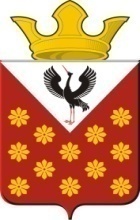 Российская ФедерацияСвердловская областьБайкаловский районПостановлениеглавы муниципального образованияКраснополянское сельское поселениеот 29 декабря 2020 года  № 178Об отмене Постановления главы Краснополянского сельского поселения от 23.06.2020 №88 «Об утверждении Положения о порядке оплаты заинтересованными лицами расходов, связанных с организацией и проведением публичных слушаний по отдельным вопросам градостроительной деятельности на территории  муниципального образования Краснополянское сельское поселение»В целях приведения нормативно – правовых актов муниципального образования Краснополянское сельское поселение в соответствие с действующим законодательством, руководствуясь Федеральным законом от 06.10.2003 №131-ФЗ «Об общих принципах организации местного самоуправления в Российской Федерации», Уставом Краснополянского сельского поселения, постановляю:1. Постановление главы Краснополянского сельского поселения от 23.06.2020 №88 «Об утверждении Положения о порядке оплаты заинтересованными лицами расходов, связанных с организацией и проведением публичных слушаний по отдельным вопросам градостроительной деятельности на территории муниципального образования Краснополянское сельское поселение» признать утратившим силу.2. Опубликовать настоящее Постановление в Информационном вестнике Краснополянского сельского поселения и разместить на сайте муниципального образования в сети «Интернет» www.krasnopolyanskoe.ru.3. Настоящее Постановление вступает в силу с момента его подписания.4. Контроль за исполнением настоящего Постановления оставляю за собой.Глава муниципального образованияКраснополянское сельское поселение                                                     А.Н. Кошелев